 Year 2 Whole year Curriculum overview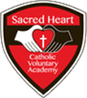  Year 2 Whole year Curriculum overview Year 2 Whole year Curriculum overview Year 2 Whole year Curriculum overview Year 2 Whole year Curriculum overview Year 2 Whole year Curriculum overview Year 2 Whole year Curriculum overview Year 2 Whole year Curriculum overview Year 2 Whole year Curriculum overview Year 2 Whole year Curriculum overview Year 2 Whole year Curriculum overview Year 2 Whole year Curriculum overview Year 2 Whole year Curriculum overviewAdventAdventAdventAdventLentLentLentLentPentecostPentecostPentecostPentecostWhat would you do?All about Orang-utansPattern, Rhythm, RhymeNewshoundsA Twist in the tailDoes chocolate grow on trees?Word detectivesA closer lookMuddles and MishapsWhat is the most unusual place...? Silly stuffAct it outScienceUse of everyday materialsMaterials vs objectsInvestigating how shapes of objects change(Worry dolls)All living things and their habitatsAnimal offspringNeeds of animals for survival.How animals adapt and suit habitat.Animals that are alive/dead/never alive.Animals including humansSimple food chainFood sourcesAll living things and their habitatsAnimal offspringNeeds of animals for survival.How animals adapt and suit habitat.Animals that are alive/dead/never alive.Animals including humansSimple food chainFood sourcesAll living things and their habitatsAnimal offspringNeeds of animals for survival.How animals adapt and suit habitat.Animals that are alive/dead/never alive.Animals including humansSimple food chainFood sourcesPlants Needs of plants for survival.Life cycle of a plantDiscuss importance of hygiene for humans. Explore importance of exercise and healthy eating right amount of different types of food.Explore importance of exercise and healthy eating right amount of different types of food.Compare familiar and less familiar habitats.HistoryChanges within living memorySequencing toys throughout the agesEvents beyond living memoryInvestigating animals that have become extinctEvents beyond living memoryGreat Fire of LondonGuy FawkesChanges within living memoryChristmasThe Lives of significant individuals from the pastTo investigate the life of Hans Christian AndersonThe Lives of significant individuals from the pastChanges within living memoryTo investigate the history of Cadbury, including John and George CadburyChanges within living memoryTo investigate changes in ways we communicate.Events beyond living memoryIdentify differences between ways of life (homes) from different timesComputingAfter Half Term –CodingOnline SafetySpreadsheetsAfter Half Term –CodingOnline SafetySpreadsheetsAfter Half Term –CodingOnline SafetySpreadsheetsAfter Half Term –CodingOnline SafetySpreadsheetsQuestioningEffective SearchingCreating picturesQuestioningEffective SearchingCreating picturesQuestioningEffective SearchingCreating picturesQuestioningEffective SearchingCreating picturesMaking MusicPresenting ideasMaking MusicPresenting ideasMaking MusicPresenting ideasMaking MusicPresenting ideasDesign and TechnologyI can make my worry doll using materials creatively and according to their characteristicsMechanisms: Making a moving monsterTo look at objects and understand how they moveMakeTo make a moving monsterTechnical knowledgeI understand that linkages use levers and pivots to create motionFood: A balanced dietCooking and NutritionFollow food safety and hygiene guidance when preparing foodTextiles: Pouches Christmas StockingsI can thread a needleI can sew a running stitchI can use neat and evenly spaced stitches to join fabricStructures: Baby Bear’s Chair To explore the concept and features of structures and the stability of different shapes MakeI know there are different ways paper can be folded to improve its strength and stiffnessEvaluateTo evaluate the strength, stiffness and stability of their structure Cooking and NutritionUse basic techniques to make food itemsUnderstand where food comes fromDiscuss basic principles of healthy eating(EXTRA dependent on Cadbury’s World Trip)Mechanisms: Fairground WheelBuild structures, exploring how they can be made stronger, stiffer and more stableGeographyLocational KnowledgeName the 7 continents and the5 oceansLocating Central AmericaPlace knowledgeCompare and contrast local area to BorneoGeographical skillsUse world maps, atlases and globes to identify the UK and its countries.Devise simple maps with keysFollowing routes on maps using compass directions and locational language.North / South pole(I can follow directions using a compass- Discreet learning)Geographical skillsIdentify features of landscapes from aerial photographsGeographical vocabularyKey human features eg. Town, city etcPlace knowledgeCompare and contrast UK to Brazil (chocolate growing Geographical skillsDrawing maps(Loompa Land)Locational Knowledge To begin to spatially match places on a map (Fair Isle from Wordsmith book)Art & DesignHuman FormCreate body sculptures Create a 3D figure based on a significant person from historyFormal Elements of ArtCreate repeating patternsExplore different texturesArt & Design SkillExperiment with different objects to make marks on clayDesign a Clarice Cliff style plateSculpture & mixed media (Superheroes)To create 3D human forms Draw faces that express different emotionsMusicAfrican call and response song (Theme: Animals)To learn a traditional song from AfricaTo create rhythms based on ‘call and response’Orchestral instruments (Theme: Traditional Western stories)To listen to and analyse an orchestral version of a traditional storyTo write a story (Jack and the Beanstalk) and select appropriate musical sounds to accompany itOn this Island: British songs and soundsTo learn about the music of the British Isles and create music of our ownMusical meTo sing and play an instrument at the same time(Ukuleles) Discrete topicPEFundamental movement skills(Movement and ladders)GamesSAQ/Circuits- including how to keep healthy                                                     DanceFundamental movement skills(Movement and ladders)GamesSAQ/Circuits- including how to keep healthy                                                     DanceFundamental movement skills(Movement and ladders)GamesSAQ/Circuits- including how to keep healthy                                                     DanceFundamental movement skills(Movement and ladders)GamesSAQ/Circuits- including how to keep healthy                                                     DanceGymnasticsBasketballAthleticsParachute + Cone adapted invasion gamesGymnasticsBasketballAthleticsParachute + Cone adapted invasion gamesGymnasticsBasketballAthleticsParachute + Cone adapted invasion gamesGymnasticsBasketballAthleticsParachute + Cone adapted invasion gamesAthleticsFundamental movement skillsFootball                                         CricketAthleticsFundamental movement skillsFootball                                         CricketAthleticsFundamental movement skillsFootball                                         CricketAthleticsFundamental movement skillsFootball                                         CricketPHSE/RSEAiming HighFinancial EducationBritish ValuesGirls and Boys (My Body)Clean & Healthy (My Health)Feelings, Likes and DislikesFeeling Inside OutSuper Susie Gets AngryRe-cap/ re-visit Year 1 TopicsWorld EnvironmentsGirls and Boys (My Body)Clean & Healthy (My Health)Feelings, Likes and DislikesFeeling Inside OutSuper Susie Gets AngryRe-cap/ re-visit Year 1 TopicsWorld EnvironmentsGirls and Boys (My Body)Clean & Healthy (My Health)Feelings, Likes and DislikesFeeling Inside OutSuper Susie Gets AngryRe-cap/ re-visit Year 1 TopicsWorld EnvironmentsGirls and Boys (My Body)Clean & Healthy (My Health)Feelings, Likes and DislikesFeeling Inside OutSuper Susie Gets AngryRe-cap/ re-visit Year 1 TopicsWorld EnvironmentsTreat Others Well……and Say SorryGood Secrets & Bad SecretsPhysical Contact Re-cap/ re-visit Year 1 TopicsThe earth’s resourcesTreat Others Well……and Say SorryGood Secrets & Bad SecretsPhysical Contact Re-cap/ re-visit Year 1 TopicsThe earth’s resourcesTreat Others Well……and Say SorryGood Secrets & Bad SecretsPhysical Contact Re-cap/ re-visit Year 1 TopicsThe earth’s resourcesTreat Others Well……and Say SorryGood Secrets & Bad SecretsPhysical Contact Re-cap/ re-visit Year 1 TopicsThe earth’s resourcesWho Is My Neighbour?The Communities We Live InRe-cap/ re-visit Year 1 TopicsPlanet ProtectorsWho Is My Neighbour?The Communities We Live InRe-cap/ re-visit Year 1 TopicsPlanet ProtectorsWho Is My Neighbour?The Communities We Live InRe-cap/ re-visit Year 1 TopicsPlanet ProtectorsWho Is My Neighbour?The Communities We Live InRe-cap/ re-visit Year 1 TopicsPlanet ProtectorsEcoHealthy livingSchool groundsBiodiversityGlobal CitizenshipHealthy livingSchool groundsBiodiversityGlobal CitizenshipHealthy livingSchool groundsBiodiversityGlobal CitizenshipHealthy livingSchool groundsBiodiversityGlobal Citizenshipwaste and waterwaste and waterwaste and waterwaste and waterGlobal CitizenshipMarineTransportGlobal CitizenshipMarineTransportGlobal CitizenshipMarineTransportGlobal CitizenshipMarineTransport